Milán, Venecia, Florencia, Roma, Tel Aviv, Galilea y Jerusalén Duración: 16 días								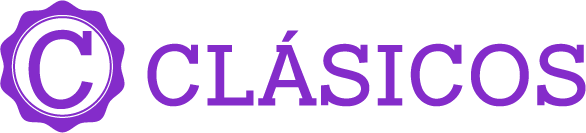 Llegadas: sábados a abril 2021DÍA 01 (SÁBADO) MILÁNLlegamos a EuropaLlegada al aeropuerto y traslado al hotel. Alojamiento. A las 19:30 h, tendrá lugar la reunión con el guía en la recepción del hotel donde conoceremos al resto de participantes. Capital de la moda internacional y considerada la ciudad italiana más “europea”, centro financiero y comercial. Gobernada en la antigüedad por grandes mecenas italianos como los Visconti y Sforza, bajo cuyo mecenazgo hubo grandes artistas: Leonardo da Vinci o Bramante. Milán, como todas las ciudades eclécticas combina lo antiguo y lo moderno a la perfección. Tiempo libre, no deje de pasear por la Vía Manzoni y Napoleón y admire los escaparates de las grandes firmas Versace, Dolce y Gabbana, Gucci, Armani, etc.DÍA 02 (DOMINGO) MILÁN –LAGO GARDA – VERONA - VENECIAPaisajes de amorDesayuno. Tour de orientación de Milán con el Castillo Sforza, Scala, Plaza Duomo y Catedral. Salimos de Milánpara dirigirnos al Lago Garda y efectuar un pequeño crucero en barco. Posteriormente llegada a Verona, la ciudad que Shakespeare inmortalizara en su “Romeo y Julieta”, breve tour de orientación y tiempo libre para conocer la Casa de Julieta o la famosa Plaza de Bra, antigua Arena Romana, utilizada hoy en día como escenario de Ópera. La bella Venecia nos espera, contemplaremos ese rosario de 118 islas interconectadas por 400 puentes y rodeada de 150 canales. Alojamiento.DÍA 03 (LUNES) VENECIAEl carnaval de la serenísimaDesayuno. Tomaremos un barco por la laguna de Venecia recorriendo sus islas hasta llegar a la Plaza de San Marcos donde haremos un tour de orientación existiendo la posibilidad de visitar un horno donde nos harán una demostración del famoso cristal de Murano. Almuerzo. Opcionalmente podrán realizar un paseo en góndola con música. Resto del día libre. Alojamiento.DÍA 04 (MARTES) VENECIA –PADUA – PISA – FLORENCIAHacia la ToscanaDesayuno. Hoy nos espera Padua donde visitaremos la Basílica de San Antonio. Continuamos cruzando los Apeninos hacia Pisa, una de las ciudades toscanas más conocidas para admirar su Torre Inclinada y disfrutar del almuerzo incluido. Por la tarde llegamos Florencia, donde antes de llegar al hotel realizaremos una parada en la Plaza de Miguel Ángel con preciosas vistas sobre la ciudad. Cena y alojamiento.DÍA 05 (MIÉRCOLES) FLORENCIAEl RenacimientoDesayuno. Visita panorámica a pie que nos permitirá contemplar la Plaza de la Signoria, el Duomo, la impresionante Santa María dei Fiore, el Battisterio, Santa Croce (Panteón de ilustres personajes), Ponte Vecchio, etc. Almuerzo. Resto del día libre para visitar opcionalmente el Museo de la Accademia y alojamiento.DÍA 06 (JUEVES) FLORENCIA – SIENA - ASÍS - ROMALa Italia MedievalDesayuno y salida hacia Siena donde destaca su Piazza del Campo con forma de abanico. Continuación por la región de Umbría para visitar Asís con la Basílica de San Francisco, esta ciudad conserva de su pasado romano las murallas, el foro, incluso el Templo de Minerva hoy Iglesia de Santa María sopra Minerva. Almuerzo. Continuación a Roma por el valle del Tíber. La ciudad imperial cobra un encanto especial al anochecer, opcionalmente podrán realizar la excursión de la Roma Barroca. Alojamiento.DÍA 07 (VIERNES) ROMALa eterna, la imperial, la cristianaDesayuno. Visita panorámica de la ciudad recorriendo el Lungotevere, Porta Ostiense, Termas de Caracalla, St. María la Mayor, San Juan de Letrán, Coliseo, Foros Imperiales, Plaza Venecia, Teatro Marcello, Circo Massimo, Boca de la Verdad, etc. Paseo incluido al barrio del Trastévere. Posibilidad de visitar opcionalmente los Museos Vaticanos Cena especial con música en Rte. “Termas del Coliseo” o en el Rte. “Casanova”. Alojamiento.DÍA 08 (SÁBADO) ROMA (NÁPOLES - CAPRI)Vesubio y PizzaDesayuno. Día libre en esta ciudad durante el que podrán realizar una excursión a Nápoles y Capri. La típica Nápoles, que refleja el carácter del sur italiano y Capri, la isla paradisíaca de farallones, grutas, etc. Cena y alojamiento.DÍA 09 (DOMINGO) ROMA – TEL AVIVDesayuno y tiempo libre hasta la hora del traslado al aeropuerto para volar a Tel Aviv (no incluido). Asistencia a la llegada al aeropuerto de Ben Gurión. Traslado a Tel Aviv. Alojamiento.DÍA 10. (LUNES) TEL AVIV Desayuno. Día libre. Excursión opcional a Massada y al Mar Muerto. Alojamiento.DÍA 11. (MARTES) TEL AVIV Desayuno. Salida hacia Jope para visitar el Barrio de los Artistas y el Monasterio de San Pedro. Visita panorámica de los principales puntos de interés de la ciudad: la calle Dizengoff, el Palacio de Cultura, el Museo de Tel Aviv, la Plaza Yitzhak Rabin, el Mercado Carmel. Sigue hacia el famoso Museo de la Diáspora para su visita. Tarde libre. Alojamiento.DÍA 12. (MIERCOLES) TEL AVIV - GALILEA Desayuno. Salida hacia Cesárea para visitar el teatro romano, la ciudad cruzada y el acueducto. Continuamos a Haifa y visita del Santuario Bahaí y los Jardines Persas. Vista panorámica desde la cima del Monte Carmel y visita al Monasterio Carmelita. Salida a San Juan de Acre para apreciar las fortificaciones medievales. Safed ciudad de la Cábala y el misticismo judío. Visita de la Sinagoga de Josef Caro. Por las montañas de Galilea hasta el Kibutz. Alojamiento.DÍA 13. (JUEVES) GALILEA - JERUSALÉN  Desayuno. Recorrido por las diferentes instalaciones del Kibutz para conocer este estilo de vida. Salida hacia el Monte de las Bienaventuranzas, lugar del Sermón de la Montaña y luego a Tabgha, lugar del Milagro de la Multiplicación de los panes y los peces. Seguimos hacia Capernaum para visitar la antigua Sinagoga y a la Casa de San Pedro. Salida a Yardenit, paraje sobre el Río Jordán, lugar tradicional del Bautismo de Jesús. Visita de Nazaret la Basílica de la Anunciación, la Carpintería de San José y la Fuente de la Virgen Se sigue por el Valle de Jordán rodeando Jericó. Vista panorámica de la ciudad y del Monte de la Tentación. Continuación a través del Desierto de Judea a Jerusalén. Alojamiento.DÍA 14. (VIERNES) JERUSALÉNDesayuno. Salida hacia el Monte de los Olivos, para una vista panorámica de la ciudad, continuamos al Huerto de Getsemaní para conocer la Basílica de la Agonía. Visita al Museo Israel donde se encuentra el Santuario del Libro y la Maqueta de Jerusalén en la época de Jesús y visita al Museo del Holocausto. Por la tarde salida a Belén para visitar la Basílica de la Natividad, la Gruta de San Jerónimo y la Iglesia de Santa Catalina. Regreso a Jerusalén. Alojamiento.DÍA 15. (SABADO) JERUSALÉNDesayuno. Salida a Monte Zión para visitar la Tumba del Rey David, el Cenáculo y la Abadía de la Dormición. Continuación hacia la ciudad vieja. Recorrido por las 14 estaciones de la Vía Dolorosa, visitando la Iglesia de la Flagelación, la Capilla de la Condena, el Calvario y el Santo Sepulcro. Sigue a través del Barrio Judío y el Cardo Romano al Museo de la Ciudadela de David para su visita. Luego se continúa a la ciudad nueva para una visita panorámica de los principales puntos de interés: la Kneset (Parlamento), la Residencia Presidencial, el Teatro Municipal. Sigue a Ein Karem para visitar el lugar de nacimiento de San Juan Bautista. Visita al Muro de los Lamentos. Alojamiento.DÍA 16. (DOMINGO) JERUSALEN Desayuno y traslado al aeropuerto Ben Gurion. Fin del viaje y de nuestros servicioINCLUYE:ITALIA:Estancia régimen de alojamiento y desayuno buffet.7 medias pensiones (3 cenas y 4 almuerzos). Una de ellas “especial con música” en el Rte. Termas del Coliseo en Roma.Bus de lujo durante todo el recorrido con aire acondicionado con capacidad controlada y previamente sanitizadoTraslados de llegada y salida en servicio compartidoGuía acompañante profesional durante todo el recorrido en bus, independientemente del número de pasajeros.Visitas panorámicas con guía local en Florencia, Roma y multitud de visitas con nuestro guía correo en servicio compartido.Barco en Venecia con crucero por las islas de la laguna.Paseo por el barrio del Trastévere en Roma.Bolsa de viaje y seguro turístico.ISRAEL:3 noches en Jerusalén, 1 en Galilea y 3 en Tel Aviv con desayuno. Traslado aeropuerto – hotel - aeropuerto en servicio compartidoVisitas indicadas en itinerario en servicio compartidoGuía en españolVehículo con aire acondicionado con capacidad controlada y previamente sanitizado.No Incluye:Boletos de avión México – Milán // Roma – Tel Aviv – México. PropinasNingún servicio indicado como opcional	 	Gastos personalesBebidas durante los alimentos.Notas Importantes:El orden de las visitas están sujetas a cambio en destino, siempre otorgándose como fueron contratados.HOTELES PREVISTOS O SIMILARES HOTELES PREVISTOS O SIMILARES HOTELES PREVISTOS O SIMILARES HOTELES PREVISTOS O SIMILARES NOCHES CIUDADES HOTEL CAT1MILANSTARHOTEL TOURIST/HILTON GARDEN IN NORDP2VENECIA(MESTRE)DELFINO/ELITE/SIRIOP2FLORENCIARAFFAELLO/VILLA D’ANNUNZIO/GRIFONEP3ROMAERGIFE/GREEN PARK PAMPHILIP3JERUSALENLEONARDOP1GALILEAKIBUTZ HAGOSHRIMP3TEL AVIVMETROPOLITANPTARIFA EN USD POR PERSONA TARIFA EN USD POR PERSONA TARIFA EN USD POR PERSONA TARIFA EN USD POR PERSONA SERVICIOS TERRESTRES EXCLUSIVAMENTE (MINIMO 2 PASAJEROS) SERVICIOS TERRESTRES EXCLUSIVAMENTE (MINIMO 2 PASAJEROS) SERVICIOS TERRESTRES EXCLUSIVAMENTE (MINIMO 2 PASAJEROS) SERVICIOS TERRESTRES EXCLUSIVAMENTE (MINIMO 2 PASAJEROS) CATEGORÍA PRIMERADBLTPLSGL01 MAY -24 OCT 202029302845430531 OCT 2020 – 27 FEB 202127352650403006 MAR – 03 ABR 2021280527154145SPTO. ITALIA TEMPORADA ALTA (20 MAR – 03 ABR 2021)170170240SPTO. SALIDAS AGOSTO ISRAEL (29 Y 30 JUL, 02-25 AGO 2020)55 USDSPTO. TABERNACULOS ISRAEL (29 SEP-08 OCT 2020)55 USDSPTO. TEMPORA ALTA ISRAEL (13-24 SEP, 11 OCT-12 NOV (2020)230 USDSPTO. PASCUAS ISRAEL (29 MAR – 02 ABR 2021)310 USDTARIFAS SUJETAS A DISPONIBILIDAD Y CAMBIO SIN PREVIO AVISO TARIFAS SUJETAS A DISPONIBILIDAD Y CAMBIO SIN PREVIO AVISO TARIFAS SUJETAS A DISPONIBILIDAD Y CAMBIO SIN PREVIO AVISO TARIFAS SUJETAS A DISPONIBILIDAD Y CAMBIO SIN PREVIO AVISO CONSULTAR SUPLEMENTOS PARA NAVIDAD Y FIN DE AÑOCONSULTAR SUPLEMENTOS PARA NAVIDAD Y FIN DE AÑOCONSULTAR SUPLEMENTOS PARA NAVIDAD Y FIN DE AÑOCONSULTAR SUPLEMENTOS PARA NAVIDAD Y FIN DE AÑOESTE PROGRAMA NO OPERA 21, 22 Y 23 DE SEPTIEMBRE POR COINCIDIR CON EL DIA DEL PERDONVIGENCIA ABRIL 2021PRECIOS PUEDEN VARIAR SEGÚN LOS PROTOCOLOS DE SEGURIDAD Y SANIDAD POR EL COVID-19ESTE PROGRAMA NO OPERA 21, 22 Y 23 DE SEPTIEMBRE POR COINCIDIR CON EL DIA DEL PERDONVIGENCIA ABRIL 2021PRECIOS PUEDEN VARIAR SEGÚN LOS PROTOCOLOS DE SEGURIDAD Y SANIDAD POR EL COVID-19ESTE PROGRAMA NO OPERA 21, 22 Y 23 DE SEPTIEMBRE POR COINCIDIR CON EL DIA DEL PERDONVIGENCIA ABRIL 2021PRECIOS PUEDEN VARIAR SEGÚN LOS PROTOCOLOS DE SEGURIDAD Y SANIDAD POR EL COVID-19ESTE PROGRAMA NO OPERA 21, 22 Y 23 DE SEPTIEMBRE POR COINCIDIR CON EL DIA DEL PERDONVIGENCIA ABRIL 2021PRECIOS PUEDEN VARIAR SEGÚN LOS PROTOCOLOS DE SEGURIDAD Y SANIDAD POR EL COVID-19